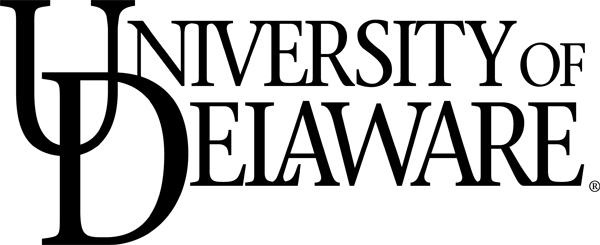 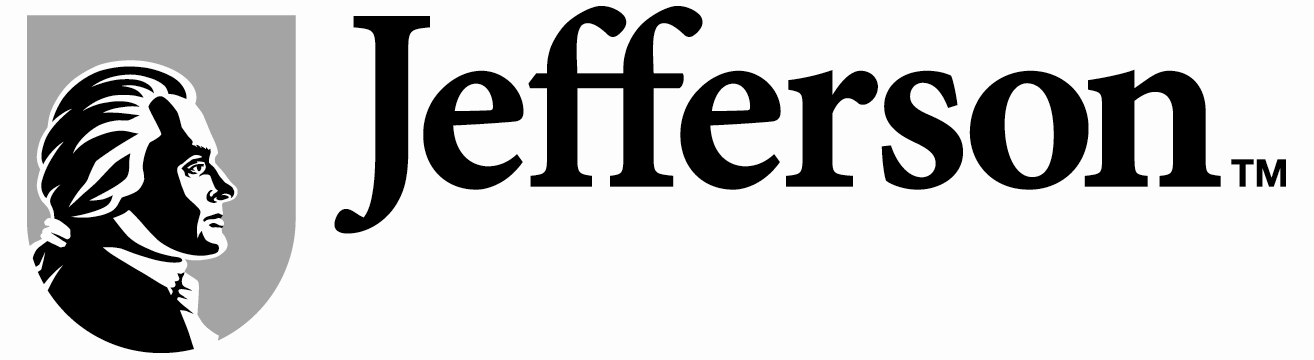 Permission Form for Reciprocal Registration Between  of  and Part I.  Student information and home institution approvals Student name _____________________ _______________________Date of Birth__________		First		       Middle		LastSignature _____________________________________ _____ Date ____________________**In signing, I understand that: I authorize the Coordinator at my home institution to confirm completion of health record requirements at my home institution and to share demographic information (e.g. preferred address and emergency contact information) with the partner institution. I may be required to complete additional administrative requirements (e.g. HIPAA training, child abuse clearance, mandatory flu shot, safety training) in accordance with requirements of a specific course and/or program at the partner institution; and I must notify the partner institution if I fall below full time at my home institution.
Student’s home institution 	UD _____     TJU _____Student’s graduate program ____________________________________________________UDID or TJU campus key _______________________________________________________Student’s home institution e-mail address __________________________________________Part II. Course Information Semester during which course will be taken at partner institution (circle one)Fall            Winter           Spring           Summer           Year ________Course name and number at partner institution __________________________Credits ______Course name and number at home institution* __________________________Credits* ______*N/A indicates there is not a comparable course at your home institution.Academic Program Approval Name  ______________________________________________  Signature _____________________________________ _____ Date ____________________Continued on page 2Page 2Permission Form for Reciprocal Registration Between  of  and Part III.  To be completed by UD/TJU Coordinator at home institution Checklist:___	Student is full time, matriculated	___	Student is in good standing___	Medical history record on file              ___	Immunization record on file		___	Medical insurance verified		___	Safety training completed, if applicable___	Emergency contact information reviewed UD Office of Graduate Studies or TJU Registrar:  Approved _____  Not Approved _____Name/Title/Institution_______________________________________________________Signature _____________________________________ _____ Date ____________________
Part IV.  To be completed by UD/TJU coordinator at partner institution.___	Permission of Academic Division has been obtained ___	not required___	Safety training requirement reviewed			  ___	not requiredUD Office of Graduate Studies or TJU Registrar:  Approved _______  Not Approved ______Name/Title/Institution_________________________________________________________Signature _____________________________________ _____ Date ____________________